Материалы Территориальной олимпиады по музыкальной литературе для учащихся ДМШ, ДШИ,посвященной 220-летию со дня рождения М.И. ГлинкиАйнутдинова Елена Анатольевна, Черлянцева Елизавета Викторовна, преподаватели ГПОУ ТО «Новомосковский музыкальный колледж имени М.И. Глинки»Задание №1. Тест.Кто не является персонажем оперы «Жизнь за царя»?- Ваня- Ратмир- Антонида- Светозар- Игорь- Борис- Фарлаф-Сигизмунд- Людмила Подчеркните танцы, звучащие во втором действии оперы «Жизнь за царя»:- Аллеманда- Вальс- Жига- Краковяк- Куранта- Мазурка- Менуэт- Полонез- Полька- Сарабанда- Танго- Чардаш Подчеркните названия симфонических произведений М.И. Глинки:- «Арагонская хота»- «Вальс-фантазия»- «Казачок»- «Камаринская»- «Кикимора»- «Ночь на Лысой горе» - «Ромео и Джульетта»- «Чухонская фантазия»- «Шехеразада»- «Ночь в Мадриде» Автор поэтического текста романсов М.И. Глинки«Не пой, красавица», «Я помню чудное мгновенье», «Ночной зефир»:- Ф. Тютчев- М. Лермонтов- А. Пушкин- Н. Кукольник «Не о том скорблю, подруженьки…» —(название номера) … Антониды из третьего действия оперы «Жизнь за царя»:- ария- романс- рондо- каватина Немецкий теоретик, у которого М.И. Глинка брал уроки композиции, полифонии и инструментовки:- И. Кирнбергер- Г. Эггебрехт- З. Ден- И. Маттезон- И. Бах- Г. Аберт Страна, вдохновившая М.И. Глинку на создание симфонических увертюр «Арагонская хота» и «Ночь в Мадриде»:- Исландия- Ирландия- Израиль- Италия- Испания - Индия Большая хоровая сцена, которой открывается опера «Иван Сусанин»:- интермедия- интерлюдия- интермеццо- интродукция  «Сольный номер» Черномора:- ария- романс- марш- каватина Поэт, на стихи которого написан вокальный цикл М. Глинки «Прощание с Петербургом»:- Ф. Тютчев- М. Лермонтов- А. Пушкин- Н. Кукольник Персонаж оперы «Руслан и Людмила», отец Людмилы:- Светогор- Светомир- Светозар- Светополк Воспитатель М. Глинки в Петербургском Благородном пансионе, будущий декабрист:- В. Кюхельбекер- П. Пестель- К. Рылеев- П. Каховский Выберите оперу М. И. Глинки, написанную на сюжет А.С. Пушкина:- «Евгений Онегин»- «Русалка»- «Сказка о царе Салтане»- «Руслан и Людмила»- «Скупой рыцарь»- «Борис Годунов»Укажите годы жизни Михаила Ивановича Глинки:1804 – 1857;1804 – 1858;1805 – 1858;1807 – 1854. Хор, звучащий в эпилоге оперы «Иван Сусанин»:-«Слава!»-«Славим!»-«Славься!»-«Славный!» Элегия М. Глинки на стихи Н. Кукольника:-«Подозрение»-«Сомнение»-«Опасение»- «Смущение» Один из Восточных танцев в IV действии оперы «Руслан и Людмила»:-Картули-Стемей-Апсуа-Лезгинка Произведение М.И. Глинки, созданное как фантазия на тему двух русских народных песен (свадебной и плясовой):- «Свадебная»- «Камаринская»- «Хороводная»- «Плясовая» Французский композитор, с которым М. Глинка познакомился в Париже и который исполнил в 1845 году на своём концерте фрагменты его опер:- Г. Берлиоз- Ж. Бизе- Г. Форе- Ш. Гуно Установите соответствие между вопросом и ответом.К каждой позиции первого столбца подберите соответствующую позицию из второго столбца, обозначенную цифрой. Запишите в таблицу выбранные цифры.Задание №2. Нотная викторина.№1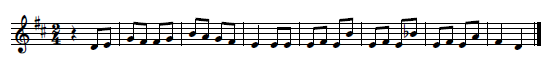 №2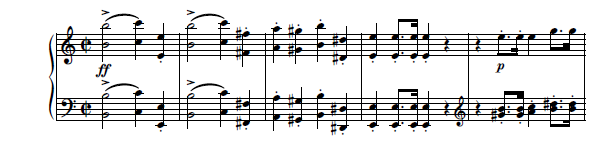 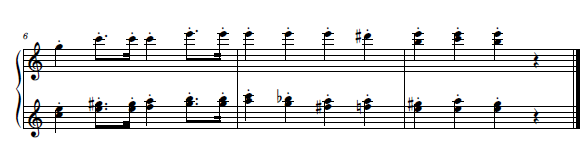 №3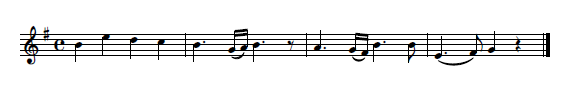 Задание №3.Реконструкция мелодии.Пронумеруйте такты в порядке их звучания или запишите тему в правильном порядке на дополнительном нотном стане.Угадайте тему.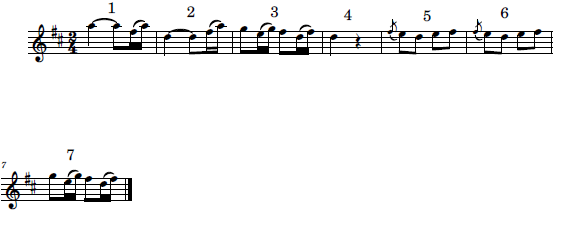 А. Злой волшебник из оперы Глинки «Руслан и Людмила»ЛибреттоБ. Оркестровое вступление к опереКаватинаВ. Полный текст оперыАнтрактГ. Вокальный сольный номер в опереЧерноморУвертюраАБВГ